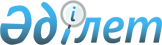 Қазақстан Республикасы Министрлер Кабинетiнiң 1995 жылғы 12 мамырдағы N 656 қаулысына өзгертулер енгiзу туралыҚазақстан Республикасы Үкiметiнiң қаулысы 1996 жылғы 25 маусым N 785



          Кредиторлық берешектердiң азаюына және төлем жасау қабiлетiнiң
қалпына келуiне байланысты, сондай-ақ Қазақстан Республикасының
дәрменсiз кәсiпорындарын санациялау мен жою жөнiндегi ведомствоаралық
комиссияның 1996 жылғы 17 мамырдағы шешiмiне сәйкес Қазақстан
Республикасының Үкiметi қаулы етедi:




          1. "Төлем жасауға қабiлетсiз кәсiпорындарды Қазақстан
Республикасының мемлекеттiк Медетшi банкiне беру туралы" Қазақстан
Республикасы Министрлер Кабинетiнiң 1995 жылғы 12 мамырдағы N 656
қаулысының қосымшасына (Қазақстан Республикасының ПҮАЖ-ы, 1995 ж.,
N 17, 194-бап) мынадай өзгертулер енгiзiлсiн:




     Қазақстан Республикасының мемлекеттiк Медетшi банкiне берiлген
төлем жасауға қабiлетсiз кәсiпорындардың тiзбесiнен:
     Қарағанды облысының "Карбид" АҚ-ы алынып тасталсын.
     2. Қазақстан Республикасының Мемлекеттiк мүлiктi басқару
жөнiндегi мемлекеттiк комитетi Қазақстан Республикасының мемлекеттiк
Медетшi банкiнен Қарағанды облысының "Карбид" АҚ мемлекеттiк акциялар
пакетiне иелiк ету, пайдалану және басқару құқын қайтып алсын.


     Қазақстан Республикасының
         Премьер-Министрi 
     
      
      


					© 2012. Қазақстан Республикасы Әділет министрлігінің «Қазақстан Республикасының Заңнама және құқықтық ақпарат институты» ШЖҚ РМК
				